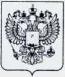 МИНИСТЕРСТВО
ТРУДА И СОЦИАЛЬНОЙ ЗАЩИТЫ
РОССИЙСКОЙ ФЕДЕРАЦИИ(МИНТРУД РОССИИ)ЗАМЕСТИТЕЛЬ МИНИСТРАВысшие органыисполнительной власти субъектов
Российской Федерации
(по списку)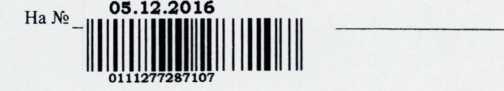 В связи с предстоящими новогодними и рождественскими праздниками Министерство труда и социальной защиты Российской Федерации напоминает о необходимости соблюдения запрета дарить и получать подарки.Положения антикоррупционного законодательства и Гражданского кодекса Российской Федерации содержат запрет на дарение подарков лицам, замещающим государственные и муниципальные должности, государственным и муниципальным служащим, работникам отдельных организаций, а также на получение ими подарков в связи с выполнением служебных (трудовых) обязанностей.Исключением являются подарки, которые получены в связи с протокольными мероприятиями, со служебными командировками, с другими официальными мероприятиями и подлежат сдаче.Получение соответствующим лицом подарка в иных случаях является нарушением запрета, создает условия для возникновения конфликта интересов, ставит под сомнение объективность принимаемых им решений, а также влечет ответственность, предусмотренную законодательством, вплоть до увольнения в связи с утратой доверия, а в случае, когда подарок расценивается как взятка - уголовную ответственность.В целях обеспечения соблюдения антикоррупционного законодательства и сокращения необоснованных расходов бюджета на приобретение подарков рекомендуем:довести соответствующую информацию до сведения руководителей государственных органов, органов местного самоуправления, руководителей подведомственных организаций, служащих и работников;повысить бдительность, обеспечить контроль за применением предусмотренных законодательством мер юридической ответственности в каждом случае несоблюдения данного запрета (подпункт «б» пункта 5 Национального плана противодействия коррупции на 2016-2017 годы, утвержденного Указом Президента Российской Федерации от 1 апреля 2016 г. № 147);провести активную разъяснительную работу среди населения, в том числе посредством размещения на официальных сайтах государственных органов субъекта Российской Федерации, органов местного самоуправления информационного сообщения по данному вопросу.А.А. Черкасов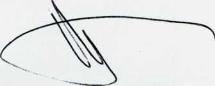 